Наличие образования по профилю профессиональной деятельностиОригинал диплома на украинском языке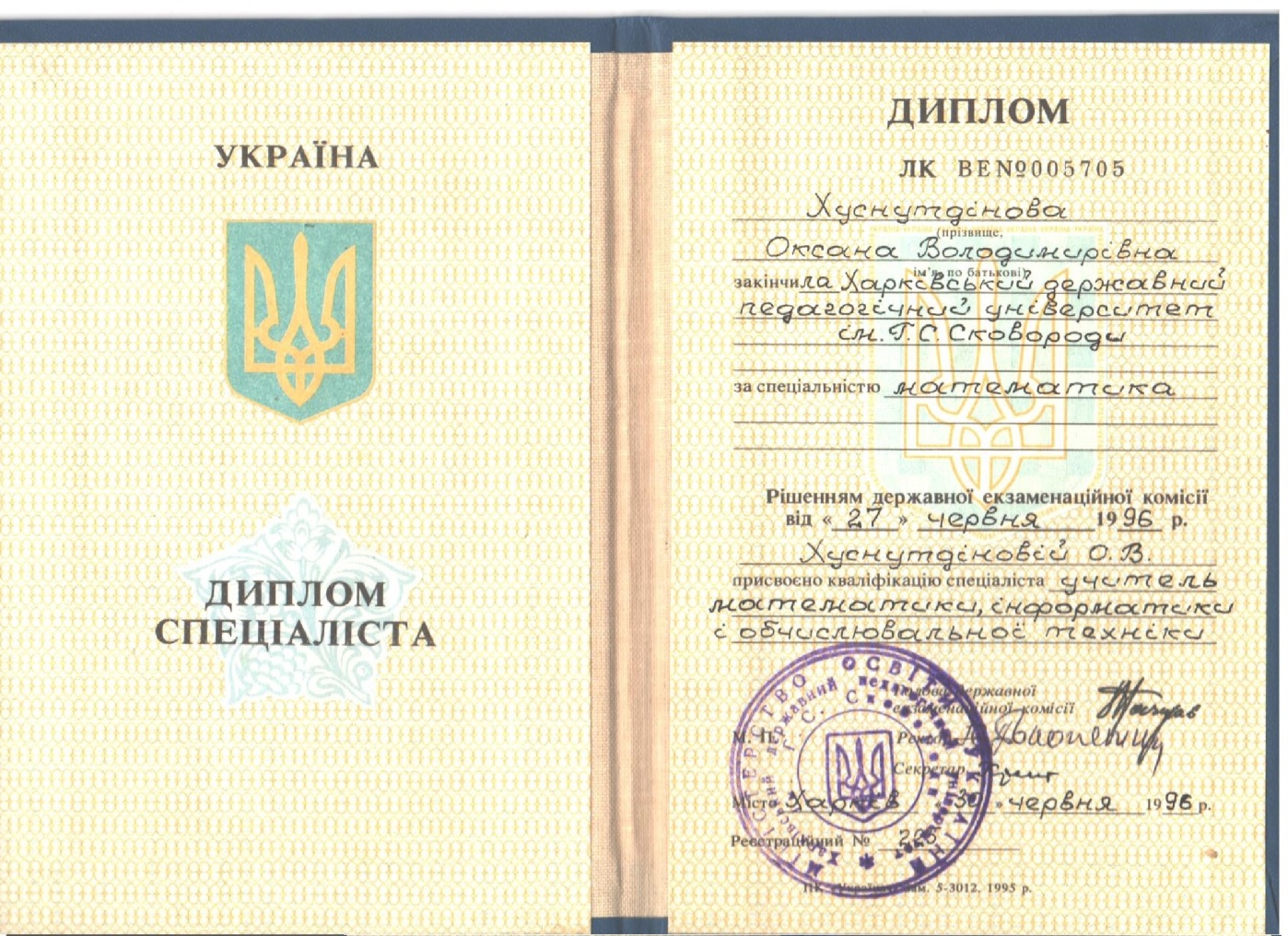 Оригинал приложения к диплому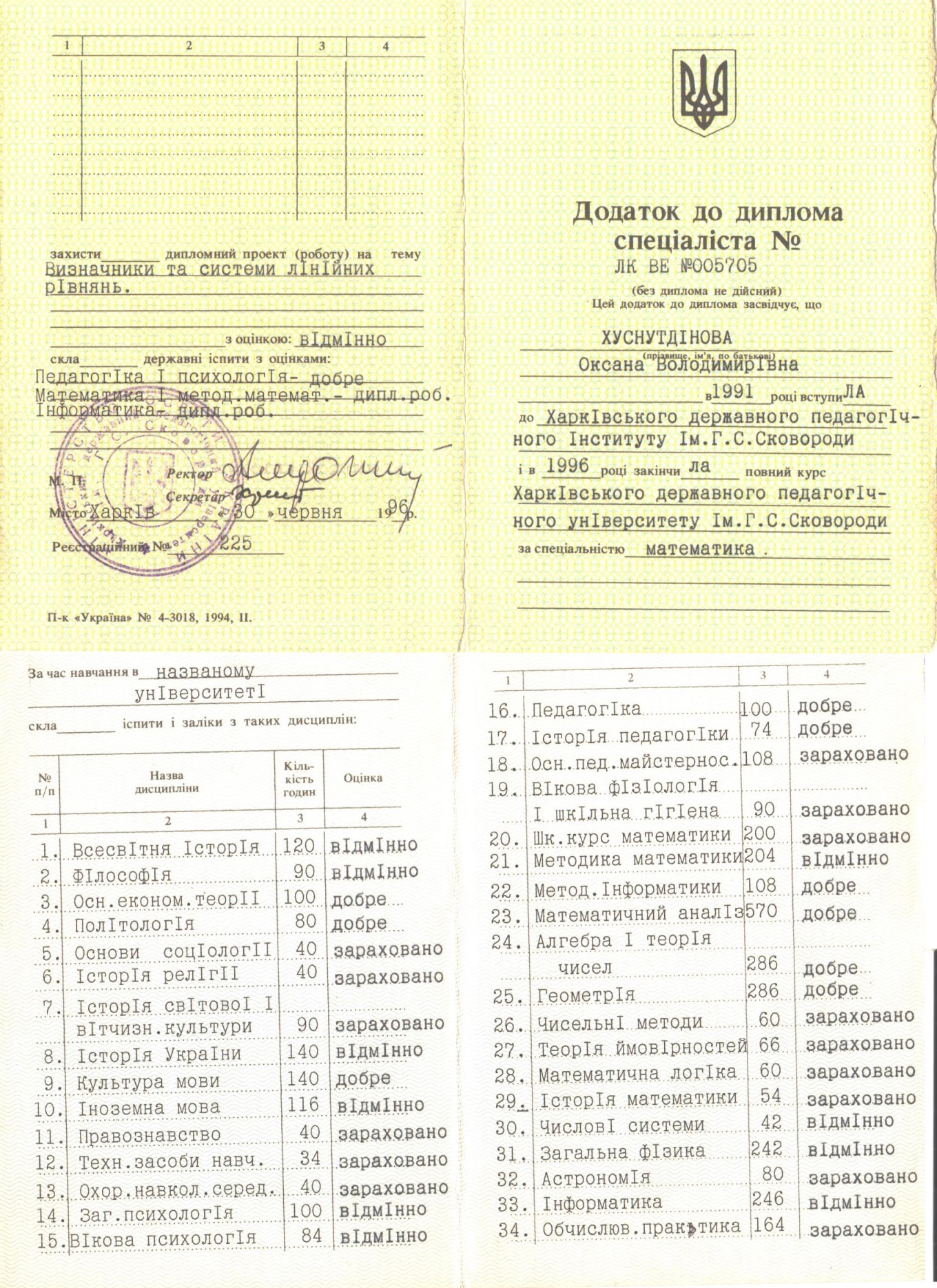 Перевод диплома на русский язык, заверенный нотариусом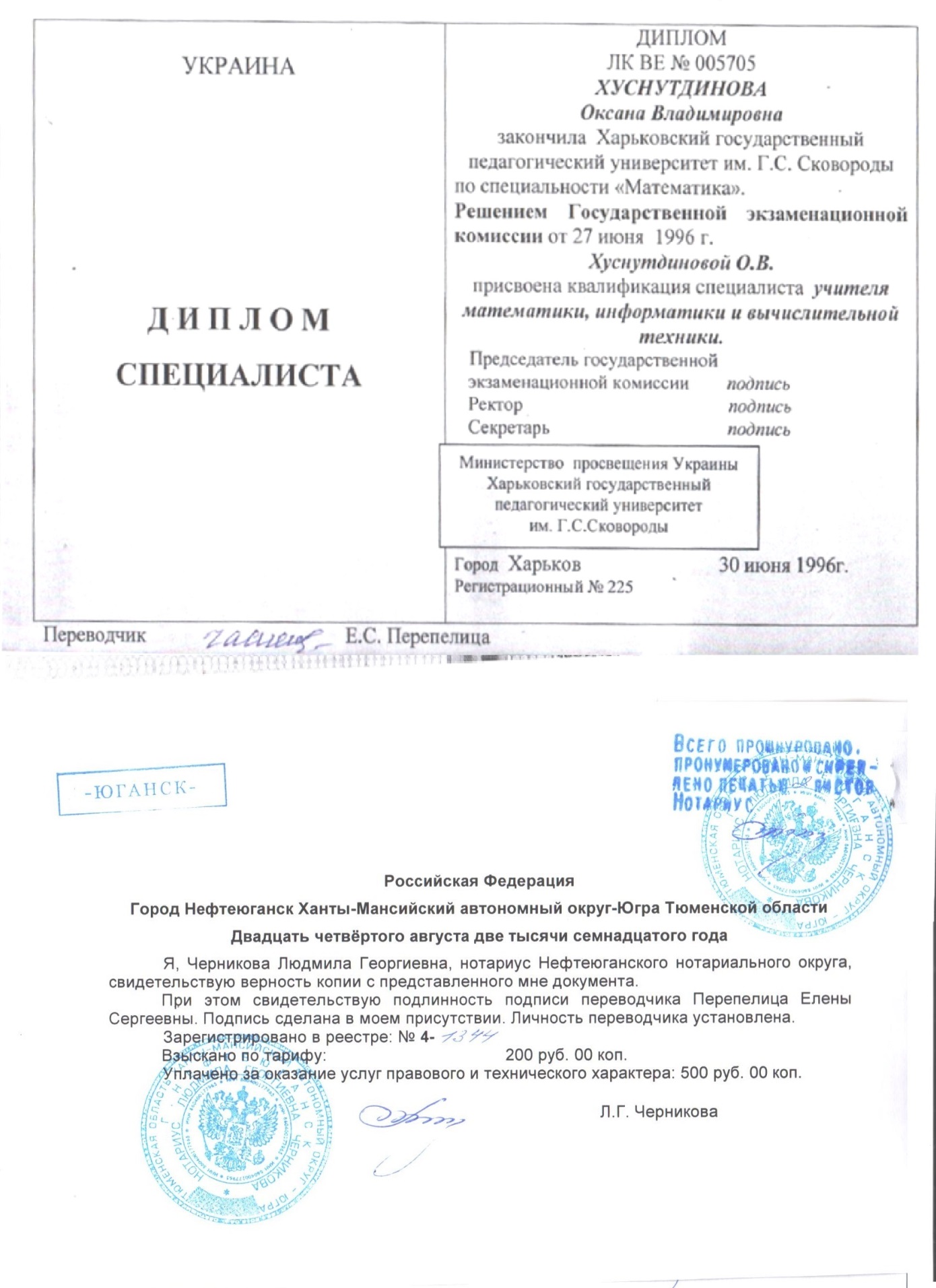 Приложение к диплому на русском языке, заверенное нотариусом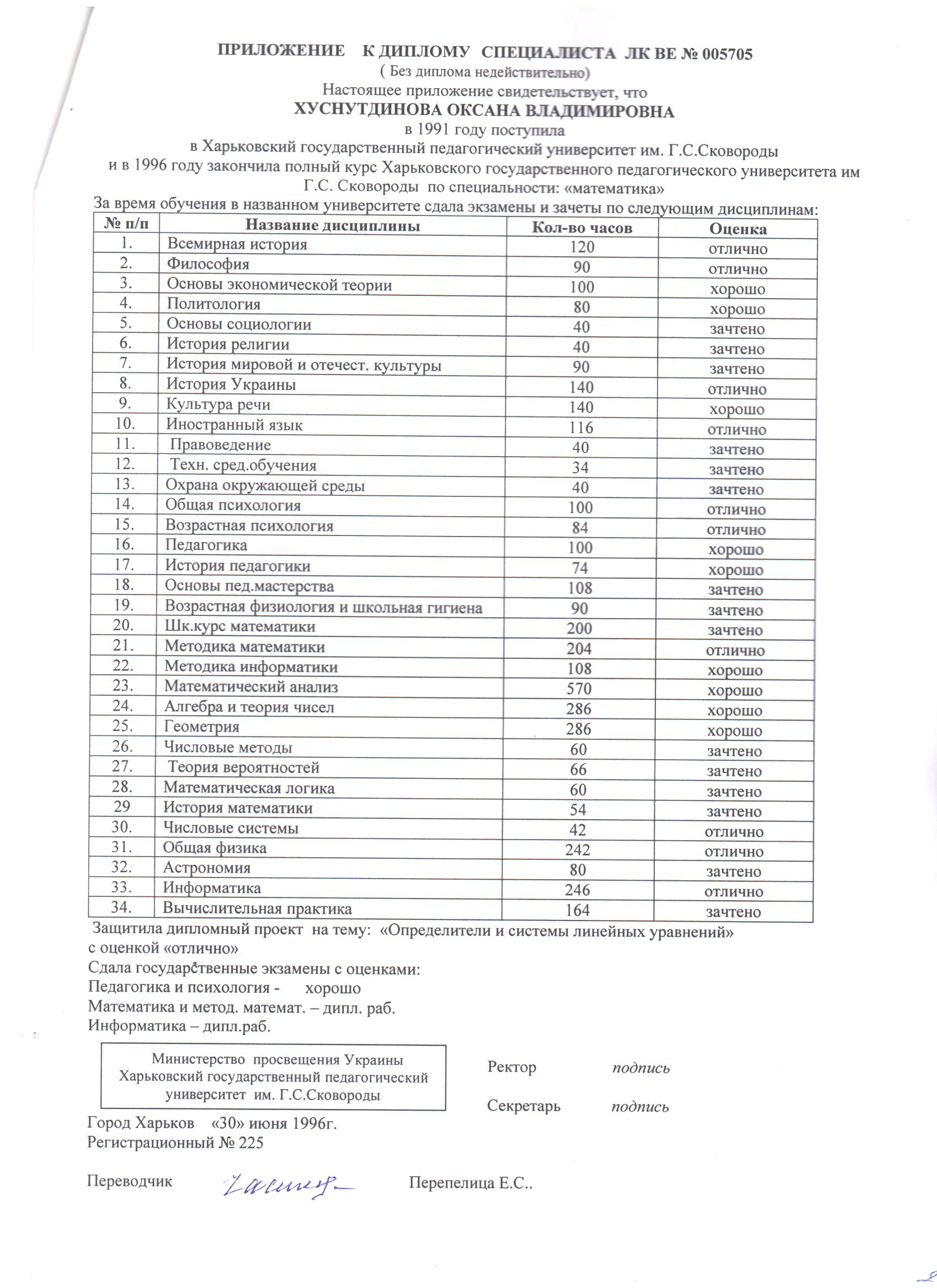 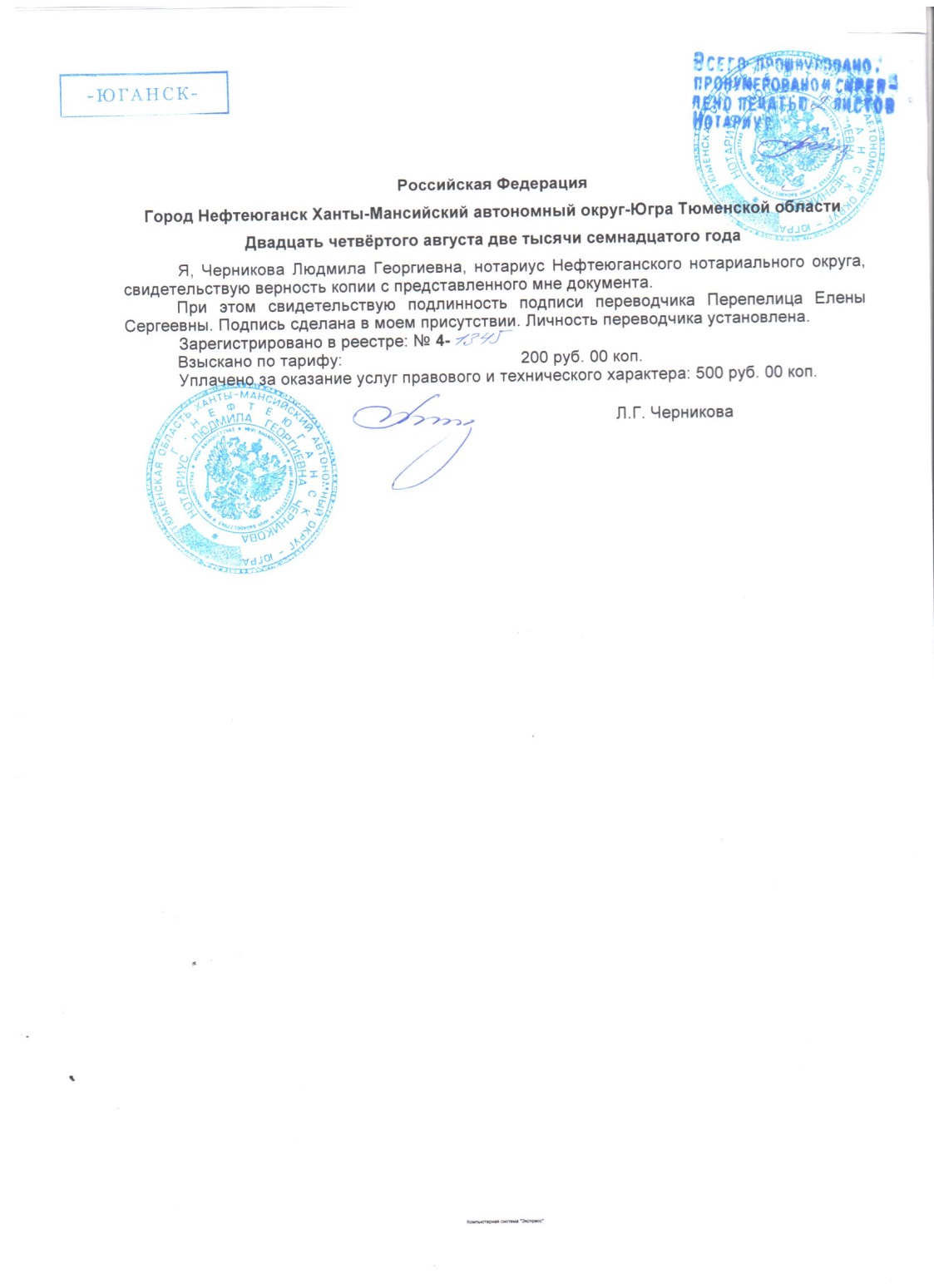 Свидетельство о перемене имени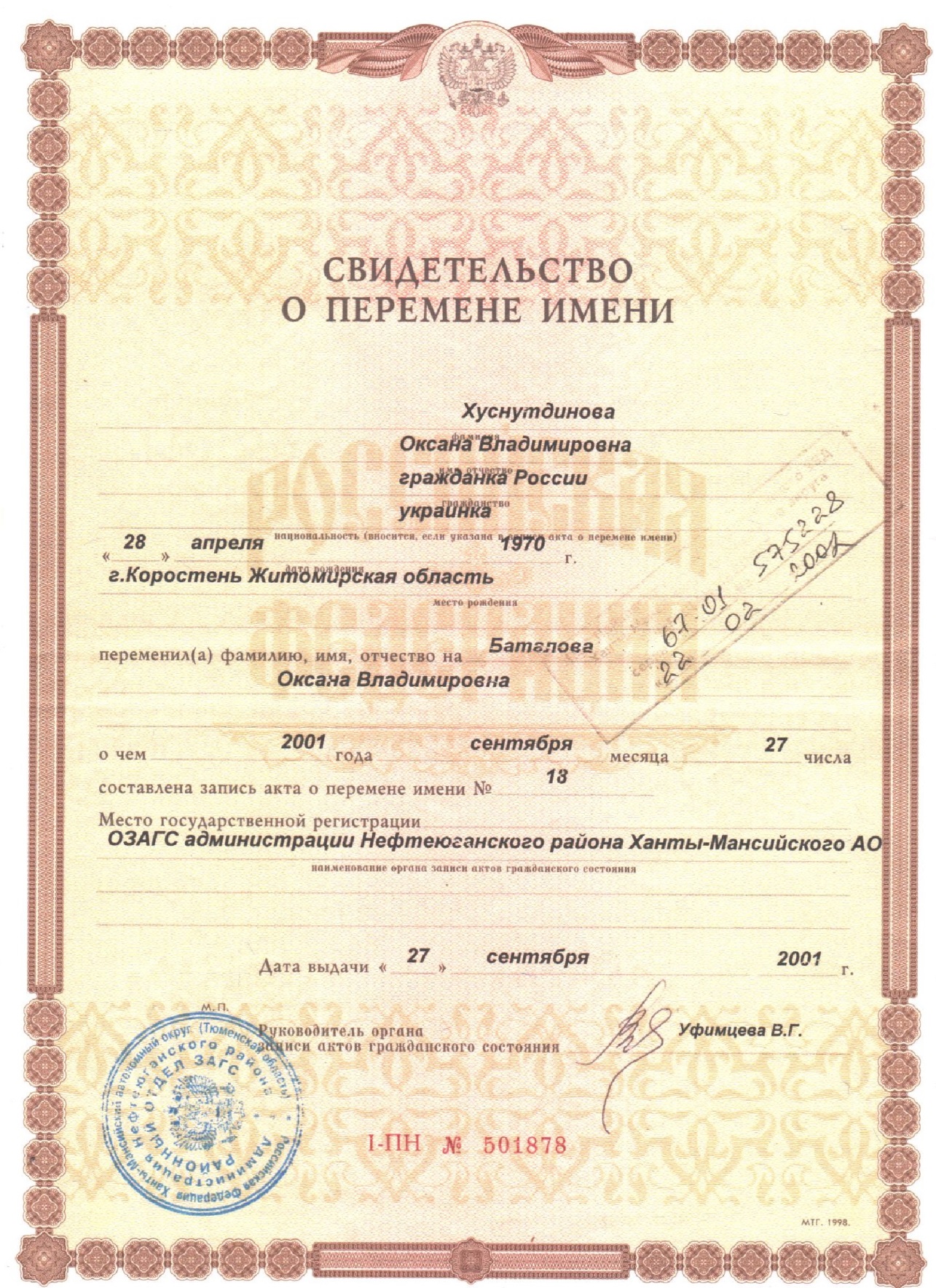 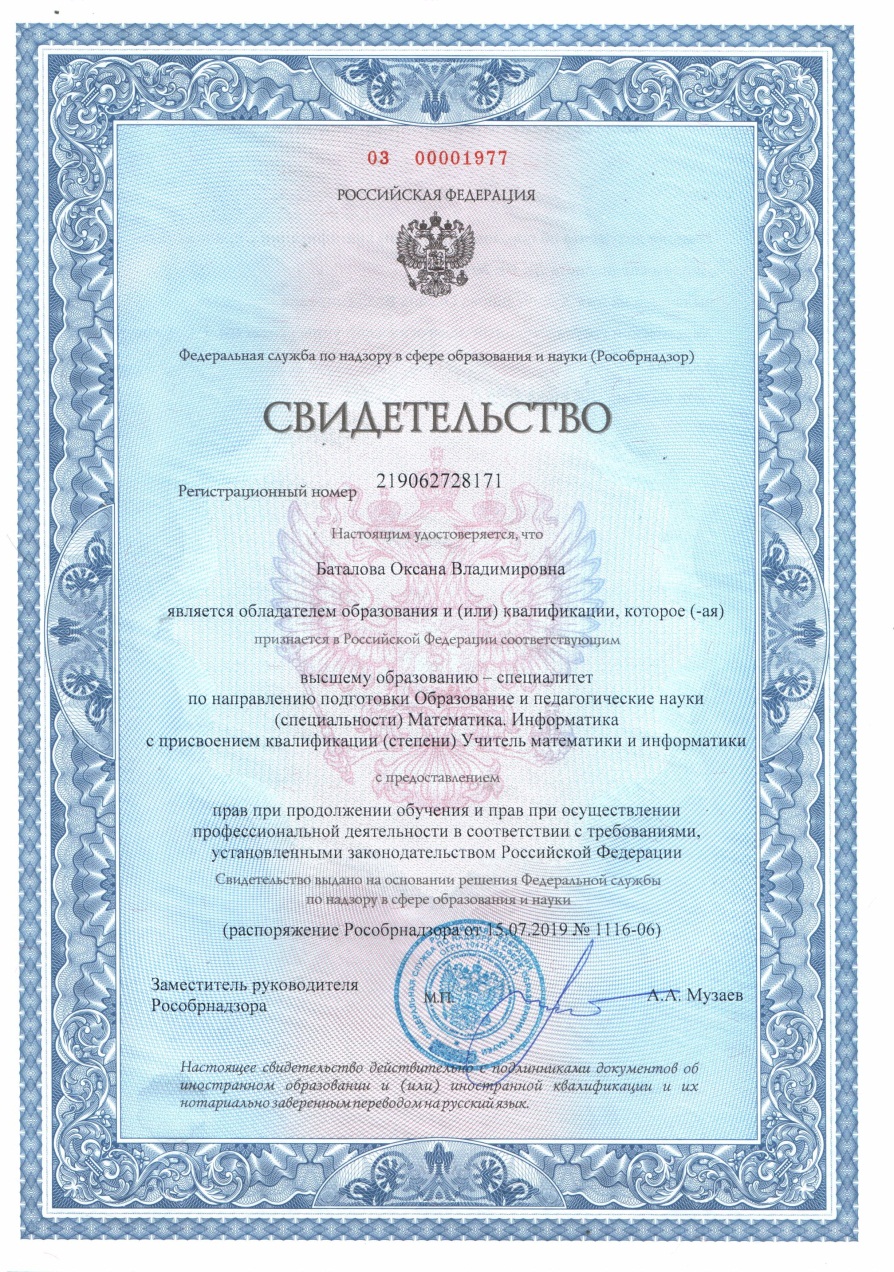 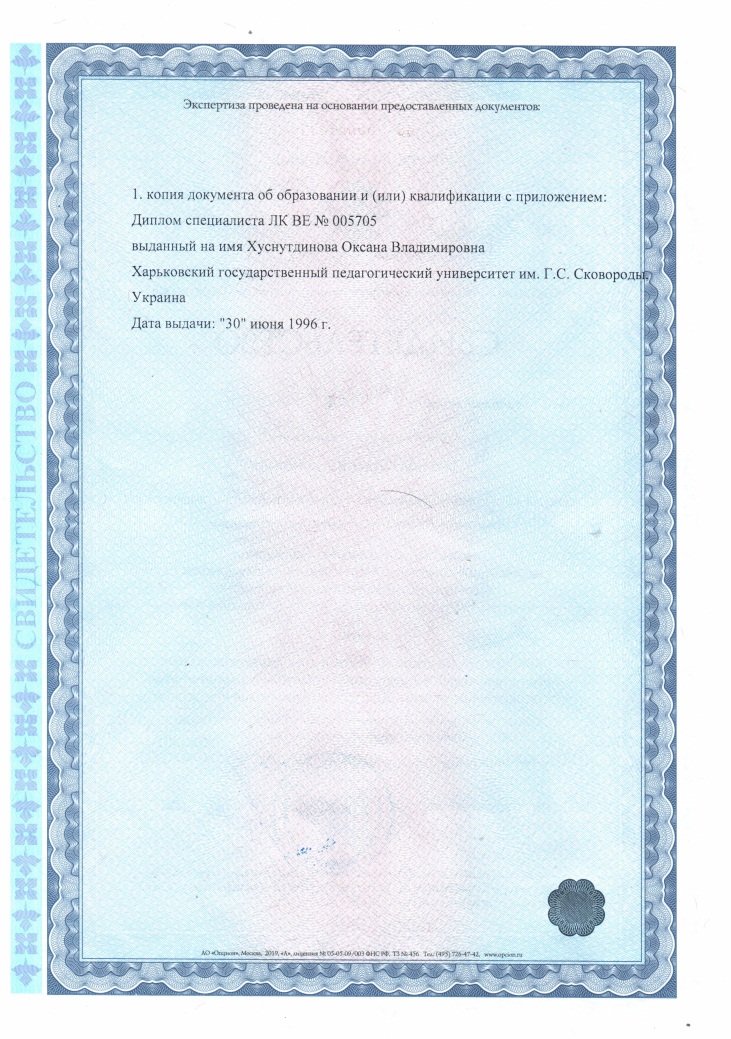 